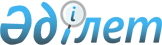 О внесении изменений и дополнений в решение Ордабасинского районного маслихата от 20 декабря 2013 года № 26/1 "О районном бюджете на 2014-2016 годы"
					
			Утративший силу
			
			
		
					Решение Ордабасинского районного маслихата Южно-Казахстанской области от 21 февраля 2014 года № 29/1. Зарегистрировано Департаментом юстиции Южно-Казахстанской области 26 февраля 2014 года № 2548. Утратило силу в связи с истечением срока применения - (письмо Ордабасинского районного маслихата Южно-Казахстанской области от 19 февраля 2015 года № 42)      Сноска. Утратило силу в связи с истечением срока применения - (письмо Ордабасинского районного маслихата Южно-Казахстанской области от 19.02.2015 № 42).      Примечание РЦПИ.

      В тексте документа сохранена пунктуация и орфография оригинала.      



      В соответствии с пунктом 5 статьи 109 Бюджетного кодекса Республики Казахстан от 4 декабря 2008 года, подпунктом 1) пункта 1 статьи 6 Закона Республики Казахстан от 23 января 2001 года «О местном государственном управлении и самоуправлении в Республике Казахстан» и решением Южно-Казахстанского областного маслихата от 14 февраля 2014 года № 24/194-V «О внесении изменений и дополнений в решение Южно-Казахстанского областного маслихата от 10 декабря 2013 года № 21/172-V «Об областном бюджете на 2014-2016 годы», зарегистрированного в Реестре государственной регистрации нормативных правовых актов за № 2532, Ордабасинский районный маслихат РЕШИЛ:



      1. Внести в решение Ордабасинского районного маслихата от 20 декабря 2013 года № 26/1 «О районном бюджете на 2014-2016 годы» (зарегистрировано в Реестре государственной регистрации нормативных правовых актов за № 2479, опубликовано 18 января 2014 года в газете «Ордабасы оттары») следующие изменения и дополнения:



      пункт 1 изложить в новой редакции:

      «1.Утвердить районный бюджет Ордабасинского района на 2014-2016 годы согласно приложениям 1 соответственно, в том числе на 2014 год следующих объемах:

      1) доходы – 8 700 717 тысяч тенге, в том числе по:

      налоговым поступлениям – 630 417 тысяч тенге;

      неналоговым поступлениям – 3 576 тысяч тенге;

      поступлениям от продажи основного капитала – 7 809 тысяч тенге;

      поступлениям трансфертов – 8 058 915 тысяч тенге;

      2) затраты – 8 728 451 тысяч тенге;

      3) чистое бюджетное кредитование – 82 974 тысяч тенге, в том числе:

      бюджетные кредиты – 97 230 тысяч тенге;

      погашение бюджетных кредитов – 14 256 тысяч тенге;

      4) сальдо по операциям с финансовыми активами – 11 311 тысяч тенге, в том числе:

      приобретение финансовых активов – 11 311 тысяч тенге;

      поступление от продажи финансовых активов государства – 0 тенге;

      5) дефицит (профицит) бюджета – - 122 019 тысяч тенге;

      6) финансирование дефицита (использование профицита) бюджета – 122 019 тысяч тенге;

      поступление займов – 97 230 тысяч тенге;

      погашение займов – 13 973 тысяч тенге;

      используемые остатки бюджетных средств – 38 762 тысяч тенге.».



      Приложения 1, 2, 5 к указанному решению изложить в новой редакции согласно приложениям 1, 2, 3 к настоящему решению.



      пункт 8 изложить в новой редакции:

      «8. Установить на 2014 год согласно пункта 2 статьи 238 Трудового кодекса Республики Казахстан от 15 мая 2007 года, повышенные на двадцать пять процентов должностные оклады и тарифные ставки специалистам в области социального обеспечения, образования, культуры, спорта и ветеринарии, являющимся гражданскими служащими и работающим в сельской местности в организациях, финансируемых из районного бюджета, по сравнению с окладами и ставками гражданских служащих, занимающихся этими видами деятельности в городских условиях.».

      Приложения 1 указанному решению изложить в новой редакции согласно приложению 1 к настоящему решению.



      3. Настоящее решение вводится в действие с 1 января 2014 года.      

      Председатель сессии

      районного маслихата                        Т.Жанысбаев

      

      Секретарь районного

      маслихата                                  Б.Садвахасов

      Приложение 1 к решению

      Ордабасинского районного маслихата

      от 21 февраля 2014 года № 29/1Приложение 1 к решению

Ордабасинского районного маслихата

от 20 декабря 2013 года № 26/1 Районный бюджет на 2014 год

      Приложение 2 к решению

      Ордабасинского районного маслихата

      от 21 февраля 2014 года № 29/1Приложение 2 к решению

Ордабасинского районного маслихата

от 20 декабря 2013 года № 26/1 Районный бюджет на 2015 год

      Приложение 3 к решению

      Ордабасинского районного маслихата

      от 21 февраля 2014 года № 29/1Приложение 5 к решению

Ордабасинского районного маслихата

от 20 декабря 2013 года № 26/1       Перечень бюджетных программ каждого сельского округа  районного бюджета на 2014 год      продолжение таблицы  
					© 2012. РГП на ПХВ «Институт законодательства и правовой информации Республики Казахстан» Министерства юстиции Республики Казахстан
				КатегорияКатегорияКатегорияНаименованиеСумма, тысяча тенгеКлассКлассКлассСумма, тысяча тенгеПодклассПодклассСумма, тысяча тенге1 1 1 231. ДОХОДЫ8 700 7171Налоговые поступления630 41701Подоходный налог211 7102Индивидуальный подоходный налог211 71003Социальный налог180 6581Социальный налог180 65804Hалоги на собственность1981141Hалоги на имущество1365063Земельный налог94114Hалог на транспортные средства494255Единый земельный налог277205Внутренние налоги на товары, работы и услуги30 4582Акцизы117603Поступления за использование природных и других ресурсов3 5834Сборы за ведение предпринимательской и профессиональной деятельности150025Налог на игорный бизнес11307Прочие налоги78401Прочие налоги78408Обязательные платежи, взимаемые за совершение юридически значимых действий и (или) выдачу документов уполномоченными на то государственными органами или должностными лицами86931Государственная пошлина86932Неналоговые поступления3 57601Доходы от государственной собственности2 0501Поступления части чистого дохода государственных предприятий1083Дивиденды на государственные пакеты акций, находящиеся в государственной собственности665Доходы от аренды имущества, находящегося в государственной собственности1 87606Прочие неналоговые поступления15261Прочие неналоговые поступления15263Поступления от продажи основного капитала7 80901Продажа государственного имущества, закрепленного за государственными учреждениями2 9551Продажа государственного имущества, закрепленного за государственными учреждениями2 95503Продажа земли и нематериальных активов48541Продажа земли48544Поступления трансфертов8 058 91502Трансферты из вышестоящих органов государственного управления8 058 9152Трансферты из областного бюджета8 058 915Функциональная группа   НаименованиеФункциональная группа   НаименованиеФункциональная группа   НаименованиеФункциональная группа   НаименованиеФункциональная группа   НаименованиеСумма, тысяча тенге Функциональная подгруппаФункциональная подгруппаФункциональная подгруппаФункциональная подгруппаСумма, тысяча тенге Администратор бюджетных программАдминистратор бюджетных программАдминистратор бюджетных программСумма, тысяча тенге ПрограммаПрограммаСумма, тысяча тенге 1111232. ЗАТРАТЫ8 728 45101Государственные услуги общего характера394 3871Представительные, исполнительные и другие органы, выполняющие общие функции государственного управления363 473112Аппарат маслихата района (города областного значения)24 730001Услуги по обеспечению деятельности маслихата района (города областного значения)17 430003Капитальные расходы государственного органа7 300122Аппарат акима района (города областного значения)145 468001Услуги по обеспечению деятельности акима района (города областного значения)101 573002Создание информационных систем30 945003Капитальные расходы государственного органа12 800009Капитальные расходы подведомственных государственных учреждений и организаций150123Аппарат акима района в городе, города районного значения, поселка, села, сельского округа193 275001Услуги по обеспечению деятельности акима района в городе, города районного значения, поселка, села, сельского округа164 995022Капитальные расходы государственного органа2 000032Капитальные расходы подведомственных государственных учреждений и организаций26 2802Финансовая деятельность1 423459Отдел экономики и финансов района (города областного значения)1 423003Проведение оценки имущества в целях налогообложения923010Приватизация, управление коммунальным имуществом, постприватизационная деятельность и регулирование споров, связанных с этим5009Прочие государственные услуги общего характера29 491459Отдел экономики и финансов района (города областного значения)25 691001Услуги по реализации государственной политики в области формирования и развития экономической политики, государственного планирования, исполнения бюджета и управления коммунальной собственностью района (города областного значения)25 691472Отдел строительства, архитектуры и градостроительства района (города областного значения)3 800040Развитие объектов государственных органов3 80002Оборона229 0321Военные нужды16 810122Аппарат акима района (города областного значения)16 810005Мероприятия в рамках исполнения всеобщей воинской обязанности16 8102Организация работы по чрезвычайным ситуациям212 222122Аппарат акима района (города областного значения)212 222006Предупреждение и ликвидация чрезвычайных ситуаций масштаба района (города областного значения)209 222007Мероприятия по профилактике и тушению степных пожаров районного (городского) масштаба, а также пожаров в населенных пунктах, в которых не созданы органы государственной противопожарной службы3 00003Общественный порядок, безопасность, правовая, судебная, уголовно-исполнительная деятельность4 8001Правоохранительная деятельность4 800458Отдел жилищно-коммунального хозяйства, пассажирского транспорта и автомобильных дорог района (города областного значения)4 800021Обеспечение безопасности дорожного движения в населенных пунктах4 80004Образование6 526 7251Дошкольное воспитание и обучение893 046123Аппарат акима района в городе, города районного значения, поселка, села, сельского округа241 612041Реализация государственного образовательного заказа в дошкольных организациях образования241 612464Отдел образования района (города областного значения)651 434040Реализация государственного образовательного заказа в дошкольных организациях образования651 4342Начальное, основное среднее и общее среднее образование4 121 542123Аппарат акима района в городе, города районного значения, поселка, села, сельского округа7 633005Организация бесплатного подвоза учащихся до школы и обратно в аульной (сельской) местности7 633464Отдел образования района (города областного значения)4 113 909003Общеобразовательное обучение4 041 630006Дополнительное образование для детей72 2799Прочие услуги в области образования1 512 137464Отдел образования района (города областного значения)225 455001Услуги по реализации государственной политики на местном уровне в области образования 8 054005Приобретение и доставка учебников, учебно-методических комплексов для государственных учреждений образования района (города областного значения)59 816012Капитальные расходы государственного органа150015Ежемесячные выплаты денежных средств опекунам (попечителям) на содержание ребенка-сироты (детей-сирот), и ребенка (детей), оставшегося без попечения родителей за счет трансфертов из республиканского бюджета18 947067Капитальные расходы подведомственных государственных учреждений и организаций138 488472Отдел строительства, архитектуры и градостроительства района (города областного значения)1 286 682037Строительство и реконструкция объектов образования1 286 68205Здравоохранение2219Прочие услуги в области здравоохранения221123Аппарат акима района в городе, города районного значения, поселка, села, сельского округа221002Организация в экстренных случаях доставки тяжелобольных людей до ближайшей организации здравоохранения, оказывающей врачебную помощь22106Социальная помощь и социальное обеспечение362 5002Социальная помощь335 292451Отдел занятости и социальных программ района (города областного значения)335 292002Программа занятости15 165004Оказание социальной помощи на приобретение топлива специалистам здравоохранения, образования, социального обеспечения, культуры и спорта в сельской местности в соответствии с законодательством Республики Казахстан11 415005Государственная адресная социальная помощь10 000006Оказание жилищной помощи7 000007Социальная помощь отдельным категориям нуждающихся граждан по решениям местных представительных органов26 863010Материальное обеспечение детей-инвалидов, воспитывающихся и обучающихся на дому1 850014Оказание социальной помощи нуждающимся гражданам на дому23 844016Государственные пособия на детей до 18 лет226 812017Обеспечение нуждающихся инвалидов обязательными гигиеническими средствами и предоставление услуг специалистами жестового языка, индивидуальными помощниками в соответствии с индивидуальной программой реабилитации инвалида12 3439Прочие услуги в области социальной помощи и социального обеспечения27 208451Отдел занятости и социальных программ района (города областного значения)27 208001Услуги по реализации государственной политики на местном уровне в области обеспечения занятости и реализации социальных программ для населения25 613011Оплата услуг по зачислению, выплате и доставке пособий и других социальных выплат1 445021Капитальные расходы государственного органа15007Жилищно-коммунальное хозяйство304 3541Жилищное хозяйство75 623458Отдел жилищно-коммунального хозяйства, пассажирского транспорта и автомобильных дорог района (города областного значения)47 110002Изъятие, в том числе путем выкупа земельных участков для государственных надобностей и связанное с этим отчуждение недвижимого имущества18 000031Изготовление технических паспортов на объекты кондоминиумов507033Проектирование, развитие, обустройство и (или) приобретение инженерно-коммуникационной инфраструктуры 15 000041Ремонт и благоустройство объектов в рамках развития сельских населенных пунктов по Программе занятости 202013 603464Отдел образования района (города областного значения)22 836026Ремонт объектов в рамках развития сельских населенных пунктов по Программе занятости 202022 836472Отдел строительства, архитектуры и градостроительства района (города областного значения)5 677004Проектирование, развитие, обустройство и (или) приобретение инженерно-коммуникационной инфраструктуры 5 6772Коммунальное хозяйство47 331458Отдел жилищно-коммунального хозяйства, пассажирского транспорта и автомобильных дорог района (города областного значения)45 431012Функционирование системы водоснабжения и водоотведения45 431472Отдел строительства, архитектуры и градостроительства района (города областного значения)1 900006Развитие системы водоснабжения и водоотведения1 9003Благоустройство населенных пунктов181 400123Аппарат акима района в городе, города районного значения, поселка, села, сельского округа11 363008Освещение улиц населенных пунктов3 035009Обеспечение санитарии населенных пунктов3 700011Благоустройство и озеленение населенных пунктов4 628458Отдел жилищно-коммунального хозяйства, пассажирского транспорта и автомобильных дорог района (города областного значения)170 037015Освещение улиц в населенных пунктах9 471016Обеспечение санитарии населенных пунктов12 720017Содержание мест захоронений и захоронение безродных47018Благоустройство и озеленение населенных пунктов137 799048Развитие благоустройства городов и населенных пунктов10 00008Культура, спорт, туризм и информационное пространство262 5861Деятельность в области культуры70 011455Отдел культуры и развития языков района (города областного значения)70 011003Поддержка культурно-досуговой работы70 0112Спорт109 278465Отдел физической культуры и спорта района (города областного значения)107 778001Услуги по реализации государственной политики на местном уровне в сфере физической культуры и спорта5 144004Капитальные расходы государственного органа150005Развитие массового спорта и национальных видов спорта 70 365006Проведение спортивных соревнований на районном (города областного значения) уровне4 081007Подготовка и участие членов сборных команд района (города областного значения) по различным видам спорта на областных спортивных соревнованиях9 888032Капитальные расходы подведомственных государственных учреждений и организаций18 150472Отдел строительства, архитектуры и градостроительства района (города областного значения)1 500008Развитие объектов спорта и туризма1 5003Информационное пространство57 409455Отдел культуры и развития языков района (города областного значения)45 714006Функционирование районных (городских) библиотек39 853007Развитие государственного языка и других языков народа Казахстана5 861456Отдел внутренней политики района (города областного значения)11 695002Услуги по проведению государственной информационной политики через газеты и журналы 9 503005Услуги по проведению государственной информационной политики через телерадиовещание2 1929Прочие услуги по организации культуры, спорта, туризма и информационного пространства25 888455Отдел культуры и развития языков района (города областного значения)6 119001Услуги по реализации государственной политики на местном уровне в области развития языков и культуры5 569010Капитальные расходы государственного органа 150032Капитальные расходы подведомственных государственных учреждений и организаций400456Отдел внутренней политики района (города областного значения)19 769001Услуги по реализации государственной политики на местном уровне в области информации, укрепления государственности и формирования социального оптимизма граждан9 539003Реализация региональных программ в сфере молодежной политики10 080006Капитальные расходы государственного органа15010Сельское, водное, лесное, рыбное хозяйство, особо охраняемые природные территории, охрана окружающей среды и животного мира, земельные отношения265 1381Сельское хозяйство117 739472Отдел строительства, архитектуры и градостроительства района (города областного значения)18 669010Развитие объектов сельского хозяйства18 669473Отдел ветеринарии района (города областного значения)49 343001Услуги по реализации государственной политики на местном уровне в сфере ветеринарии7 877003Капитальные расходы государственного органа150005Обеспечение функционирования скотомогильников (биотермических ям) 1 911006Организация санитарного убоя больных животных7 033007Организация отлова и уничтожения бродячих собак и кошек2 290008Возмещение владельцам стоимости изымаемых и уничтожаемых больных животных, продуктов и сырья животного происхождения12 766009Проведение ветеринарных мероприятий по энзоотическим болезням животных15 502010Проведение мероприятий по идентификации сельскохозяйственных животных1 814477Отдел сельского хозяйства и земельных отношений района (города областного значения) 49 727001Услуги по реализации государственной политики на местном уровне в сфере сельского хозяйства и земельных отношений31 111003Капитальные расходы государственного органа 150099Реализация мер по оказанию социальной поддержки специалистов18 4666Земельные отношения2 500477Отдел сельского хозяйства и земельных отношений района (города областного значения) 2 500009Земельно-хозяйственное устройство населенных пунктов2 5009Прочие услуги в области сельского, водного, лесного, рыбного хозяйства, охраны окружающей среды и земельных отношений144 899473Отдел ветеринарии района (города областного значения)144 899011Проведение противоэпизоотических мероприятий144 89911Промышленность, архитектурная, градостроительная и строительная деятельность94 4622Архитектурная, градостроительная и строительная деятельность94 462472Отдел строительства, архитектуры и градостроительства района (города областного значения)94 462001Услуги по реализации государственной политики в области строительства, архитектуры и градостроительства на местном уровне22 532013Разработка схем градостроительного развития территории района, генеральных планов городов районного (областного) значения, поселков и иных сельских населенных пунктов71 240015Капитальные расходы государственных органов150108Разработка или корректировка технико-экономического обоснования местных бюджетных инвестиционных проектов и концессионных проектов и проведение его экспертизы, консультативное сопровождение концессионных проектов54012Транспорт и коммуникации118 0961Автомобильный транспорт118 096458Отдел жилищно-коммунального хозяйства, пассажирского транспорта и автомобильных дорог района (города областного значения)118 096023Обеспечение функционирования автомобильных дорог118 09613Прочие158 3441Регулирование экономической деятельности11 557469Отдел предпринимательства района (города областного значения)11 557001Услуги по реализации государственной политики на местном уровне в области развития предпринимательства и промышленности 11 407004Капитальные расходы государственного органа1509Прочие146 787123Аппарат акима района в городе, города районного значения, поселка, села, сельского округа112 081040Реализация мер по содействию экономическому развитию регионов в рамках Программы «Развитие регионов» 112 081458Отдел жилищно-коммунального хозяйства, пассажирского транспорта и автомобильных дорог района (города областного значения)21 756001Услуги по реализации государственной политики на местном уровне в области жилищно-коммунального хозяйства, пассажирского транспорта и автомобильных дорог 21 756459Отдел экономики и финансов района (города областного значения)12 950012Резерв местного исполнительного органа района (города областного значения) 12 95014Обслуживание долга191Обслуживание долга19459Отдел экономики и финансов района (города областного значения)19021Обслуживание долга местных исполнительных органов по выплате вознаграждений и иных платежей по займам из областного бюджета1915Трансферты7 7871Трансферты7 787459Отдел экономики и финансов района (города областного значения)7 787006Возврат неиспользованных (недоиспользованных) целевых трансфертов7 7873. ЧИСТОЕ БЮДЖЕТНОЕ КРЕДИТОВАНИЕ82 974Функциональная группа    НаименованиеФункциональная группа    НаименованиеФункциональная группа    НаименованиеФункциональная группа    НаименованиеФункциональная группа    НаименованиеСумма, тысяча тенгеФункциональная подгруппаФункциональная подгруппаФункциональная подгруппаФункциональная подгруппаСумма, тысяча тенгеАдминистратор бюджетных программАдминистратор бюджетных программАдминистратор бюджетных программСумма, тысяча тенгеПрограммаПрограммаСумма, тысяча тенгеБюджетные кредиты97 23010Сельское, водное, лесное, рыбное хозяйство, особо охраняемые природные территории, охрана окружающей среды и животного мира, земельные отношения97 2301Сельское хозяйство97 230477Отдел сельского хозяйства и земельных отношений района (города областного значения)97 230004Бюджетные кредиты для реализации мер социальной поддержки специалистов97 230Погашение бюджетных кредитов14 2565Погашение бюджетных кредитов14 25601Погашение бюджетных кредитов14 2561Погашение бюджетных кредитов, выданных из государственного бюджета14 2564. САЛЬДО ПО ОПЕРАЦИЯМ С ФИНАНСОВЫМИ АКТИВАМИ11 311Функциональная группа    НаименованиеФункциональная группа    НаименованиеФункциональная группа    НаименованиеФункциональная группа    НаименованиеФункциональная группа    НаименованиеСомасы, мың теңгеФункциональная подгруппаФункциональная подгруппаФункциональная подгруппаФункциональная подгруппаСомасы, мың теңгеАдминистратор бюджетных программАдминистратор бюджетных программАдминистратор бюджетных программСомасы, мың теңгеАдминистратор бюджетных программАдминистратор бюджетных программАдминистратор бюджетных программСомасы, мың теңгеПриобретение финансовых активов11 31113Прочие11 3119Прочие11 311458Отдел жилищно-коммунального хозяйства, пассажирского транспорта и автомобильных дорог района (города областного значения)11 311065Формирование или увеличение уставного капитала юридических лиц11 311Поступления от продажи финансовых активов государства05. ДЕФИЦИТ (ПРОФИЦИТ) БЮДЖЕТА-122 0196. ФИНАНСИРОВАНИЕ ДЕФИЦИТА (ИСПОЛЬЗОВАНИЕ ПРОФИЦИТА) БЮДЖЕТА122 019Функциональная группа     НаименованиеФункциональная группа     НаименованиеФункциональная группа     НаименованиеФункциональная группа     НаименованиеФункциональная группа     НаименованиеСумма, тысяча тенге Функциональная подгруппаФункциональная подгруппаФункциональная подгруппаФункциональная подгруппаСумма, тысяча тенге Администратор бюджетных программАдминистратор бюджетных программАдминистратор бюджетных программСумма, тысяча тенге ПрограммаПрограммаСумма, тысяча тенге Поступление займов97 2307Поступление займов97 23001Внутренние государственные займы97 2302Договоры займа97 23003Займы, получаемые местным исполнительным органом района (города областного значения)0Функциональная группа    НаименованиеФункциональная группа    НаименованиеФункциональная группа    НаименованиеФункциональная группа    НаименованиеФункциональная группа    НаименованиеСумма, тысяча тенге Функциональная подгруппаФункциональная подгруппаФункциональная подгруппаФункциональная подгруппаСумма, тысяча тенге Администратор бюджетных программАдминистратор бюджетных программАдминистратор бюджетных программСумма, тысяча тенге ПрограммаПрограммаСумма, тысяча тенге Погашение займов13 97316Погашение займов13 9731Погашение займов13 973459Отдел экономики и финансов района (города областного значения)13 973005Погашение долга местного исполнительного органа перед вышестоящим бюджетом13 973Функциональная группа    НаименованиеФункциональная группа    НаименованиеФункциональная группа    НаименованиеФункциональная группа    НаименованиеФункциональная группа    НаименованиеСумма, тысяча тенге Функциональная подгруппаФункциональная подгруппаФункциональная подгруппаФункциональная подгруппаСумма, тысяча тенге Администратор бюджетных программАдминистратор бюджетных программАдминистратор бюджетных программСумма, тысяча тенге ПрограммаПрограммаСумма, тысяча тенге Используемые остатки бюджетных средств38 7628Используемые остатки бюджетных средств38 7621Остатки бюджетных средств38 762001Свободные остатки бюджетных средств38 762Категория Категория Категория НаименованиеСумма, тысяча тенге КлассКлассКлассСумма, тысяча тенге ПодклассПодклассСумма, тысяча тенге 1 1 1 231. ДОХОДЫ7 510 5341Налоговые поступления664 75201Подоходный налог215 8852Индивидуальный подоходный налог215 88503Социальный налог189 6801Социальный налог189 68004Hалоги на собственность2156951Hалоги на имущество1487913Земельный налог102594Hалог на транспортные средства538735Единый земельный налог277205Внутренние налоги на товары, работы и услуги33 1612Акцизы128183Поступления за использование природных и других ресурсов3 9054Сборы за ведение предпринимательской и профессиональной деятельности163155Налог на игорный бизнес12307Прочие налоги85501Прочие налоги85508Обязательные платежи, взимаемые за совершение юридически значимых действий и (или) выдачу документов уполномоченными на то государственными органами или должностными лицами94761Государственная пошлина94762Неналоговые поступления3 89801Доходы от государственной собственности2 2351Поступления части чистого дохода государственных предприятий1183Дивиденды на государственные пакеты акций, находящиеся в государственной собственности725Доходы от аренды имущества, находящегося в государственной собственности2 04506Прочие неналоговые поступления16631Прочие неналоговые поступления16633Поступления от продажи основного капитала5 29103Продажа земли и нематериальных активов52911Продажа земли52914Поступления трансфертов6 836 59302Трансферты из вышестоящих органов государственного управления6 836 5932Облыстық бюджеттен түсетін трансферттер6 836 593Функциональная группа   НаименованиеФункциональная группа   НаименованиеФункциональная группа   НаименованиеФункциональная группа   НаименованиеФункциональная группа   НаименованиеСумма, тысяча тенге Функциональная подгруппаФункциональная подгруппаФункциональная подгруппаФункциональная подгруппаСумма, тысяча тенге Администратор бюджетных программАдминистратор бюджетных программАдминистратор бюджетных программСумма, тысяча тенге ПрограммаПрограммаСумма, тысяча тенге 1111232. ЗАТРАТЫ7 510 53401Государственные услуги общего характера307 9011Представительные, исполнительные и другие органы, выполняющие общие функции государственного управления280 093112Аппарат маслихата района (города областного значения)15 905001Услуги по обеспечению деятельности маслихата района (города областного значения)15 905122Аппарат акима района (города областного значения)100 477001Услуги по обеспечению деятельности акима района (города областного значения)99 527003Капитальные расходы государственного органа800009Капитальные расходы подведомственных государственных учреждений и организаций150123Аппарат акима района в городе, города районного значения, поселка, села, сельского округа163 711001Услуги по обеспечению деятельности акима района в городе, города районного значения, поселка, села, сельского округа163 7112Финансовая деятельность1 424459Отдел экономики и финансов района (города областного значения)1 424003Проведение оценки имущества в целях налогообложения924010Приватизация, управление коммунальным имуществом, постприватизационная деятельность и регулирование споров, связанных с этим5009Прочие государственные услуги общего характера26 384459Отдел экономики и финансов района (города областного значения)26 384001Услуги по реализации государственной политики в области формирования и развития экономической политики, государственного планирования, исполнения бюджета и управления коммунальной собственностью района (города областного значения)26 234015Капитальные расходы государственного органа15002Оборона113 8581Военные нужды10 858122Аппарат акима района (города областного значения)10 858005Мероприятия в рамках исполнения всеобщей воинской обязанности10 8582Организация работы по чрезвычайным ситуациям103 000122Аппарат акима района (города областного значения)103 000006Предупреждение и ликвидация чрезвычайных ситуаций масштаба района (города областного значения)100 000007Мероприятия по профилактике и тушению степных пожаров районного (городского) масштаба, а также пожаров в населенных пунктах, в которых не созданы органы государственной противопожарной службы3 00004Образование5 785 0001Дошкольное воспитание и обучение241 417123Аппарат акима района в городе, города районного значения, поселка, села, сельского округа241 417041Реализация государственного образовательного заказа в дошкольных организациях образования241 4172Начальное, основное среднее и общее среднее образование4 299 580123Аппарат акима района в городе, города районного значения, поселка, аула (села), аульного (сельского) округа8 431005Организация бесплатного подвоза учащихся до школы и обратно в аульной (сельской) местности8 431464Отдел образования района (города областного значения)4 291 149003Общеобразовательное обучение4 219 316006Дополнительное образование для детей71 8339Прочие услуги в области образования1 244 003464Отдел образования района (города областного значения)237 999001Услуги по реализации государственной политики на местном уровне в области образования 8 140005Приобретение и доставка учебников, учебно-методических комплексов для государственных учреждений образования района (города областного значения)90 000015Ежемесячные выплаты денежных средств опекунам (попечителям) на содержание ребенка-сироты (детей-сирот), и ребенка (детей), оставшегося без попечения родителей за счет трансфертов из республиканского бюджета20 038067Капитальные расходы подведомственных государственных учреждений и организаций119 821472Отдел строительства, архитектуры и градостроительства района (города областного значения)1 006 004037Строительство и реконструкция объектов образования1 006 00405Здравоохранение2379Прочие услуги в области здравоохранения237123Аппарат акима района в городе, города районного значения, поселка, села, сельского округа237002Организация в экстренных случаях доставки тяжелобольных людей до ближайшей организации здравоохранения, оказывающей врачебную помощь23706Социальная помощь и социальное обеспечение379 6302Социальная помощь354 430451Отдел занятости и социальных программ района (города областного значения)354 430002Программа занятости16 227004Оказание социальной помощи на приобретение топлива специалистам здравоохранения, образования, социального обеспечения, культуры и спорта в сельской местности в соответствии с законодательством Республики Казахстан19 400005Государственная адресная социальная помощь12 700006Оказание жилищной помощи7 800007Социальная помощь отдельным категориям нуждающихся граждан по решениям местных представительных органов9 847010Материальное обеспечение детей-инвалидов, воспитывающихся и обучающихся на дому1 980014Оказание социальной помощи нуждающимся гражданам на дому23 881016Государственные пособия на детей до 18 лет249 388017Обеспечение нуждающихся инвалидов обязательными гигиеническими средствами и предоставление услуг специалистами жестового языка, индивидуальными помощниками в соответствии с индивидуальной программой реабилитации инвалида13 2079Прочие услуги в области социальной помощи и социального обеспечения25 200451Отдел занятости и социальных программ района (города областного значения)25 200001Услуги по реализации государственной политики на местном уровне в области обеспечения занятости и реализации социальных программ для населения23 654011Оплата услуг по зачислению, выплате и доставке пособий и других социальных выплат1 54607Жилищно-коммунальное хозяйство178 1892Коммунальное хозяйство97 675458Отдел жилищно-коммунального хозяйства, пассажирского транспорта и автомобильных дорог района (города областного значения)48 611012Функционирование системы водоснабжения и водоотведения48 611472Отдел строительства, архитектуры и градостроительства района (города областного значения)49 064006Развитие системы водоснабжения и водоотведения49 0643Благоустройство населенных пунктов80 514123Аппарат акима района в городе, города районного значения, поселка, села, сельского округа11 199008Освещение улиц населенных пунктов3 203009Обеспечение санитарии населенных пунктов3 368011Благоустройство и озеленение населенных пунктов4 628458Отдел жилищно-коммунального хозяйства, пассажирского транспорта и автомобильных дорог района (города областного значения)69 315015Освещение улиц в населенных пунктах11 185016Обеспечение санитарии населенных пунктов13 610017Содержание мест захоронений и захоронение безродных47018Благоустройство и озеленение населенных пунктов44 47308Культура, спорт, туризм и информационное пространство283 1461Деятельность в области культуры56 395455Отдел культуры и развития языков района (города областного значения)56 395003Поддержка культурно-досуговой работы56 3952Спорт143 963465Отдел физической культуры и спорта района (города областного значения)93 963001Услуги по реализации государственной политики на местном уровне в сфере физической культуры и спорта4 924005Развитие массового спорта и национальных видов спорта 71 300006Проведение спортивных соревнований на районном (города областного значения) уровне4 367007Подготовка и участие членов сборных команд района (города областного значения) по различным видам спорта на областных спортивных соревнованиях10 372032Капитальные расходы подведомственных государственных учреждений и организаций3 000472Отдел строительства, архитектуры и градостроительства района (города областного значения)50 000008Развитие объектов спорта и туризма50 0003Информационное пространство57 992455Отдел культуры и развития языков района (города областного значения)45 479006Функционирование районных (городских) библиотек40 086007Развитие государственного языка и других языков народа Казахстана5 393456Отдел внутренней политики района (города областного значения)12 513002Услуги по проведению государственной информационной политики через газеты и журналы 10 168005Услуги по проведению государственной информационной политики через телерадиовещание2 3459Прочие услуги по организации культуры, спорта, туризма и информационного пространства24 796455Отдел культуры и развития языков района (города областного значения)5 363001Услуги по реализации государственной политики на местном уровне в области развития языков и культуры5 363456Отдел внутренней политики района (города областного значения)19 433001Услуги по реализации государственной политики на местном уровне в области информации, укрепления государственности и формирования социального оптимизма граждан8 873003Реализация региональных программ в сфере молодежной политики10 56010Сельское, водное, лесное, рыбное хозяйство, особо охраняемые природные территории, охрана окружающей среды и животного мира, земельные отношения86 2471Сельское хозяйство83 447473Отдел ветеринарии района (города областного значения)32 314001Услуги по реализации государственной политики на местном уровне в сфере ветеринарии7 727005Обеспечение функционирования скотомогильников (биотермических ям) 2 000006Организация санитарного убоя больных животных200007Организация отлова и уничтожения бродячих собак и кошек2 500008Возмещение владельцам стоимости изымаемых и уничтожаемых больных животных, продуктов и сырья животного происхождения1 300009Проведение ветеринарных мероприятий по энзоотическим болезням животных16 587010Проведение мероприятий по идентификации сельскохозяйственных животных2 000477Отдел сельского хозяйства и земельных отношений района (города областного значения) 51 133001Услуги по реализации государственной политики на местном уровне в сфере сельского хозяйства и земельных отношений27 676003Капитальные расходы государственного органа 099Реализация мер по оказанию социальной поддержки специалистов23 4576Земельные отношения2 800477Отдел сельского хозяйства и земельных отношений района (города областного значения) 2 800009Земельно-хозяйственное устройство населенных пунктов2 80011Промышленность, архитектурная, градостроительная и строительная деятельность101 0422Архитектурная, градостроительная и строительная деятельность101 042472Отдел строительства, архитектуры и градостроительства района (города областного значения)101 042001Услуги по реализации государственной политики в области строительства, архитектуры и градостроительства на местном уровне21 802013Разработка схем градостроительного развития территории района, генеральных планов городов районного (областного) значения, поселков и иных сельских населенных пунктов79 240015Капитальные расходы государственных органов12Транспорт и коммуникации119 8211Автомобильный транспорт119 821458Отдел жилищно-коммунального хозяйства, пассажирского транспорта и автомобильных дорог района (города областного значения)119 821023Обеспечение функционирования автомобильных дорог119 82113Прочие155 4431Регулирование экономической деятельности10 481469Отдел предпринимательства района (города областного значения)10 481001Услуги по реализации государственной политики на местном уровне в области развития предпринимательства и промышленности 10 481004Капитальные расходы государственного органа9Прочие144 962458Отдел жилищно-коммунального хозяйства, пассажирского транспорта и автомобильных дорог района (города областного значения)131 111001Услуги по реализации государственной политики на местном уровне в области жилищно-коммунального хозяйства, пассажирского транспорта и автомобильных дорог 18 880013Капитальные расходы государственного органа150040Реализация мер по содействию экономическому развитию регионов в рамках Программы «Развитие регионов» 112 081459Отдел экономики и финансов района (города областного значения)13 851012Резерв местного исполнительного органа района (города областного значения) 13 85114Обслуживание долга201Обслуживание долга20459Отдел экономики и финансов района (города областного значения)20021Обслуживание долга местных исполнительных органов по выплате вознаграждений и иных платежей по займам из областного бюджета203. ЧИСТОЕ БЮДЖЕТНОЕ КРЕДИТОВАНИЕ-13 973Функциональная группа   НаименованиеФункциональная группа   НаименованиеФункциональная группа   НаименованиеФункциональная группа   НаименованиеФункциональная группа   НаименованиеСумма, тысяча тенге Функциональная подгруппаФункциональная подгруппаФункциональная подгруппаФункциональная подгруппаСумма, тысяча тенге Администратор бюджетных программАдминистратор бюджетных программАдминистратор бюджетных программСумма, тысяча тенге ПрограммаПрограммаСумма, тысяча тенге Погашение бюджетных кредитов13 9735Погашение бюджетных кредитов13 97301Погашение бюджетных кредитов13 9731Погашение бюджетных кредитов, выданных из государственного бюджета13 9734. САЛЬДО ПО ОПЕРАЦИЯМ С ФИНАНСОВЫМИ АКТИВАМИ05. ДЕФИЦИТ (ПРОФИЦИТ) БЮДЖЕТА13 9736. ФИНАНСИРОВАНИЕ ДЕФИЦИТА (ИСПОЛЬЗОВАНИЕ ПРОФИЦИТА) БЮДЖЕТА-13 973Функциональная группа    НаименованиеФункциональная группа    НаименованиеФункциональная группа    НаименованиеФункциональная группа    НаименованиеФункциональная группа    НаименованиеСумма, тысяча тенге Функциональная подгруппаФункциональная подгруппаФункциональная подгруппаФункциональная подгруппаСумма, тысяча тенге Администратор бюджетных программАдминистратор бюджетных программАдминистратор бюджетных программСумма, тысяча тенге ПрограммаПрограммаСумма, тысяча тенге Поступление займов07Поступление займов001Внутренние государственные займы0Функциональная группа    НаименованиеФункциональная группа    НаименованиеФункциональная группа    НаименованиеФункциональная группа    НаименованиеФункциональная группа    НаименованиеСумма, тысяча тенге Функциональная подгруппаФункциональная подгруппаФункциональная подгруппаФункциональная подгруппаСумма, тысяча тенге Администратор бюджетных программАдминистратор бюджетных программАдминистратор бюджетных программСумма, тысяча тенге ПрограммаПрограммаСумма, тысяча тенге Погашение займов13 97316Погашение займов13 9731Погашение займов13 973459Отдел экономики и финансов района (города областного значения)13 973005Погашение долга местного исполнительного органа перед вышестоящим бюджетом13 973Функциональная группа    НаименованиеФункциональная группа    НаименованиеФункциональная группа    НаименованиеФункциональная группа    НаименованиеФункциональная группа    НаименованиеСумма, тысяча тенге Функциональная подгруппаФункциональная подгруппаФункциональная подгруппаФункциональная подгруппаСумма, тысяча тенге Администратор бюджетных программАдминистратор бюджетных программАдминистратор бюджетных программСумма, тысяча тенге ПрограммаПрограммаСумма, тысяча тенге Используемые остатки бюджетных средств08Используемые остатки бюджетных средств01Остатки бюджетных средств0001Свободные остатки бюджетных средств0№Функциональная группаФункциональная группаФункциональная группаФункциональная группаФункциональная группаСумма, тыс, тенге№Функциональная подгруппаФункциональная подгруппаФункциональная подгруппаФункциональная подгруппаСумма, тыс, тенге№Администратор бюджетных программАдминистратор бюджетных программАдминистратор бюджетных программСумма, тыс, тенге№ Программа ПрограммаСумма, тыс, тенге12. ЗАТРАТЫ566185201Государственные услуги общего характера19327531Представительные, исполнительные и другие органы, выполняющие общие функции государственного управления1932754123Аппарат акима района в городе, города районного значения, поселка, села, сельского округа1932755001Услуги по обеспечению деятельности акима района в городе, города районного значения, поселка, села, сельского округа1649956022Капитальные расходы государственного органа20007032Капитальные расходы подведомственных государственных учреждений и организаций26280804Образование24924591Дошкольное воспитание и обучение24161210123Аппарат акима района в городе, города районного значения, поселка, села, сельского округа24161211041Реализация государственного образовательного заказа в дошкольных организациях образования241612122Начальное, основное среднее и общее среднее образование763313123Аппарат акима района в городе, города районного значения, поселка, села, сельского округа763314005Организация бесплатного подвоза учащихся до школы и обратно в аульной (сельской) местности76331505Здравоохранение221169Прочие услуги в области здравоохранения22117123Аппарат акима района в городе, города районного значения, поселка, села, сельского округа22118002Организация в экстренных случаях доставки тяжелобольных людей до ближайшей организации здравоохранения, оказывающей врачебную помощь2211907Жилищно-коммунальное хозяйство11363203Благоустройство населенных пунктов1136321123Аппарат акима района в городе, города районного значения, поселка, села, сельского округа1136322008Освещение улиц населенных пунктов303523009Обеспечение санитарии населенных пунктов370024011Благоустройство и озеленение населенных пунктов46282513Прочие112081269Прочие11208127123Аппарат акима района в городе, города районного значения, поселка, села, сельского округа11208128040Реализация мер по содействию экономическому развитию регионов в рамках Программы «Развитие регионов» 112081№наименование сельских округовнаименование сельских округовнаименование сельских округовнаименование сельских округовнаименование сельских округовнаименование сельских округовнаименование сельских округовнаименование сельских округовнаименование сельских округовнаименование сельских округов№БадамБөгенБөржарЖеңісҚарақұмҚараспанҚажымұқанТөртколШұбарШұбарсу16130331942402792728234832578031385658966441579429362182231272615419125571219819002244984610915334172093182231272615419125571219819002244984610915334172094182231272615419125571219819002244984610915334172095180731257614769124071204818852243481967915184170596150150650150150150150150150150700000002628000826682144131518011725187952437787431291581760238829266821441313631117251879523053874312828017602010266821441313631117251879523053874312828017602011266821441313631117251879523053874312828017602012001549001324087803882130015490013240878038821400154900132408780388215321318131333363218131632131813133336321813173213181313333632181318321318131333363218131916238141228714921157150014841121138720162381412287149211571500148411211387211623814122871492115715001484112113872242321442821432145803693212872350030040030030050005004005002470030040020030061350061540060025147433976843422732905128202610012881750420445261474339768434227329051282026100128817504204452714743397684342273290512820261001288175042044528147433976843422732905128202610012881750420445